		UNIVERSIDAD NACIONAL 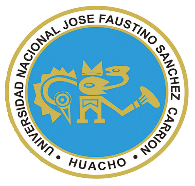 “JOSÉ FAUSTINO SÁNCHEZ CARRIÓN”VICERRECTORADO ACADÉMICOMODELO DE SYLLABUS PARA CLASES VIRTUALES EN LA UNJFSCFACULTAD DE INGENIERIA AGRARIA INDUSTRIA ALIMENTARIA Y AMBIENTALESCUELA PROFESIONAL DE INGENIERIA DE INDUSTRIA ALIMENTARIADATOS GENERALESSUMILLA La asignatura de Lógica Matemática tiene como propósito proporcionar al estudiante herramientas que le permitan desarrollar capacidades de análisis, pensamiento lógico, comunicación e interpretación a problemas reales. Este curso tiene  carácter teórico práctico su contenido permite al estudiante desenvolverse con criterio, responsabilidad y actitud positiva en su desempeño académico dentro de los cursos que requieran estos saberes.El curso de Lógica Matemática tiene su propósito de manera tal que al finalizar su desarrollo, el participante haya logrado competencias que le permitan: Diseñar eficientemente  modelos  matemáticos  empleando  procedimientos  aritméticos, algebraicos y geométricos para resolver problemas del contexto real referente a su carrera profesionalEl curso se encuentra estructurado en 16 semanas, las cuales se desarrollarán en 4 unidades didácticas: Lógica  proposicional.  Las leyes lógicas y sus aplicaciones, Ecuaciones y Sistemas de EcuacionesCAPACIDADES AL FINALIZAR EL CURSOINDICADORES DE CAPACIDADES AL FINALIZAR EL CURSO	DESARROLLO DE LAS UNIDADES DIDÁCTICAS:MATERIALES EDUCATIVOS Y OTROS RECURSOS DIDÁCTICOSSe utilizarán todos los materiales y recursos requeridos de acuerdo a la naturaleza de los temas programados. Básicamente serán:MEDIOS Y PLATAFORMAS VIRTUALESCasos prácticosPizarra interactivaGoogle MeetRepositorios de datosMEDIOS INFORMATICOS:ComputadoraTabletCelularesInternet.EVALUACIÓN:La Evaluación es inherente al proceso de enseñanza aprendizaje y será continua y permanente. Los criterios de evaluación son de conocimiento, de desempeño y de producto.Evidencias de Conocimiento.La Evaluación será a través de pruebas escritas y orales para el análisis y autoevaluación. En cuanto al primer caso, medir la competencia a nivel interpretativo, argumentativo y propositivo, para ello debemos ver como identifica (describe, ejemplifica, relaciona, reconoce, explica, etc.); y la forma en que argumenta (plantea una afirmación, describe las refutaciones en contra de dicha afirmación, expone sus argumentos contra las refutaciones y llega a conclusiones) y la forma en que propone a través de establecer estrategias, valoraciones, generalizaciones, formulación de hipótesis, respuesta a situaciones, etc.En cuanto a la autoevaluación permite que el estudiante reconozca sus debilidades y fortalezas para corregir o mejorar.Las evaluaciones de este nivel serán de respuestas simples y otras con preguntas abiertas para su argumentación.Evidencia de Desempeño.Esta evidencia pone en acción recursos cognitivos, recursos procedimentales y recursos afectivos; todo ello en una integración que evidencia un saber hacer reflexivo; en tanto, se puede verbalizar lo que se hace, fundamentar teóricamente la práctica y evidenciar un pensamiento estratégico, dado en la observación en torno a cómo se actúa en situaciones impredecibles.La evaluación de desempeño se evalúa ponderando como el estudiante se hace investigador aplicando los procedimientos y técnicas en el desarrollo de las clases a través de su asistencia y participación asertiva.Evidencia de Producto.Están implicadas en las finalidades de la competencia, por tanto, no es simplemente la entrega del producto, sino que tiene que ver con el campo de acción y los requerimientos del contexto de aplicación.La evaluación de producto de evidencia en la entrega oportuna de sus trabajos parciales y el trabajo final.Además, se tendrá en cuenta la asistencia como componente del desempeño, el 30% de inasistencia inhabilita el derecho a la evaluación.Siendo el promedio final (PF), el promedio simple de los promedios ponderados de cada módulo (PM1, PM2, PM3, PM4) BIBLIOGRAFÍAFuentes BibliográficasUNIDAD DIDÁCTICA I: Lógica Proposicional.Figueroa, R. (1998). Matemática Básica. Lima Perú: RFG.Johnsonbaugh, Richard.  (1998). Matemática Discreta. Lima Perú: RFG.Kolman, B, et al (1997). Estructuras de Matemática Discreta y Aplicaciones. España.McGraw-Hill.Lazaro, M (1990). Matemática Básica. Lima, Perú: Moshera.Venero, A. (1994). Matemática Básica. Lima, Perú: San Marcos.UNIDAD IIFigueroa, R. (1992). Matemática Básica I. Perú: Cosmos.Moreno, A. (1971). Lógica Matemática: antecedentes y fundamentos. Argentina: Editorial Universitaria de Buenos Aires. Suppes, P.; Hill, S. (1988). Introducción a la Lógica Matemática. Editorial REVERTÉ Colombiana. S. A. 4. Venero, A. (1995). Matemática Básica. Perú: Cosmos.UNIDAD IIIFigueroa, R. (1992). Matemática Básica I. Perú: Cosmos.Moreno, A. (1971). Lógica Matemática: antecedentes y fundamentos. Argentina: Editorial Universitaria de Buenos Aires. Suppes, P.; Hill, S. (1988). Introducción a la Lógica Matemática. Editorial REVERTÉ Colombiana. S. A. 4. Venero, A. (1995). Matemática Básica. Perú: Cosmos.UNIDAD IVAyres, F. (2003). Algebra Moderna. México: Mc Graw Hill. Figueroa, R. (1992). Matemática Básica I. Perú: Cosmos. Jané, I. (1989). Algebra de Boole y Lógica. España: Universidad de Barcelona. Publicaciones y ediciones. Lázaro, M. (2012). Lógica y Teoría de Conjuntos. Perú: Editorial Moshera S.R.L. Fuentes Electrónicas www2.uca.es/matematicas/Docencia/ESI/1711051/Apuntes/Leccion1.pdfhttps://tecdigital.tec.ac.cr/.../Libros/.../Matrices%20y%20sistemas%20lineales.pdfhttps://tecdigital.tec.ac.cr/.../Libros/.../Matrices%20y%20sistemas%20lineales.pdfHuacho, 01 de Julio del.2020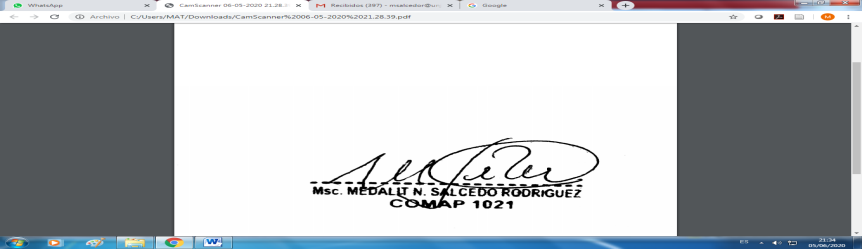 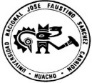 Línea de CarreraFormación BásicaSemestre Académico2020-I Código del Curso13-06-236Créditos4Horas Semanales Hrs. Totales: __6_         Teóricas ___2__   Practicas ____4___CicloIIISecciónÚnicaApellidos y Nombres del DocenteSalcedo Rodríguez MedalitCorreo InstitucionalMsalcedor.@unjfsc.edu.peN° De Celular942789699CAPACIDAD DE LA UNIDAD DIDÁCTICANOMBRE DE LA UNIDAD DIDÁCTICASEMANASUNIDAD IAnte un problema del contexto real usa el lenguaje formal de la lógica para determinar el valor de verdad de proposiciones en diversas situaciones problemáticas que se plantea.Lógica de Proposiciones1-4UNIDADIIAnte un problema del contexto real y de toma de decisiones usa las leyes lógicas para evaluar e identifica la relación de equivalencia entre proposiciones lógicas Las leyes lógicas y sus aplicaciones5-8UNIDADIIIResuelve situaciones problémicas del contexto social aplicando sus conocimientos eficientemente mediante los tipos de ecuacionesEcuaciones con expresiones algebraicas; primer grado, segundo grado y grados superiores9-12UNIDADIVAnte un problema del contexto real y de toma de decisiones usa en forma que  requieran  sistemas  de ecuaciones aplica los diferentes métodos de solución teniendo en cuenta las características del problemaSistema de Ecuaciones13-16N°INDICADORES DE CAPACIDAD AL FINALIZAR EL CURSO1Identifica y clasifica las proposiciones lógicas.2Analiza  y construye lenguajes formalizados a partir del lenguaje natural.3Determina los valores de verdad de las variables, a partir de proposiciones compuestas.4Plantea simbólicamente los resultados a partir de los obtenidos en las tablas de valores5Determina mediante la tabla de verdad la existencia de implicancia y equivalencia lógica.6Simplifica esquemas moleculares aplicando las leyes de la lógica.7Determina mediante la tabla de verdad la existencia de implicancia y equivalencia lógica.8Simplifica esquemas moleculares aplicando las leyes de la lógica.9Resuelve problemas sobre ecuaciones de algebraicas, en base a los procedimientos para la solución ecuaciones lineales.10. Resuelve problemas sobre ecuaciones de primer grado, tomando como base los procedimientos .de solución de ecuaciones cuadráticas.11Resuelve problemas sobre ecuaciones de segundo grado, en base a los procedimientos para la solución ecuaciones lineales12Resuelve problemas sobre ecuaciones de grado superior, tomando como base los procedimientos .de solución de ecuaciones cuadráticas.13Elabora un sistema de ecuaciones a partir de un problema.14Elige el método de solución de un sistema de ecuación dependiendo de sus características.15Identifica el tipo de solución de un sistema de ecuaciones.16Interpreta la solución del sistema de ecuación.UNIDAD DIDÁCTICA I:CAPACIDAD DE LA UNIDAD DIDÁCTICA I: LÓGICA DE PROPOSICIONESCAPACIDAD DE LA UNIDAD DIDÁCTICA I: LÓGICA DE PROPOSICIONESCAPACIDAD DE LA UNIDAD DIDÁCTICA I: LÓGICA DE PROPOSICIONESCAPACIDAD DE LA UNIDAD DIDÁCTICA I: LÓGICA DE PROPOSICIONESCAPACIDAD DE LA UNIDAD DIDÁCTICA I: LÓGICA DE PROPOSICIONESCAPACIDAD DE LA UNIDAD DIDÁCTICA I: LÓGICA DE PROPOSICIONESCAPACIDAD DE LA UNIDAD DIDÁCTICA I: LÓGICA DE PROPOSICIONESCAPACIDAD DE LA UNIDAD DIDÁCTICA I: LÓGICA DE PROPOSICIONESCAPACIDAD DE LA UNIDAD DIDÁCTICA I: LÓGICA DE PROPOSICIONESCAPACIDAD DE LA UNIDAD DIDÁCTICA I: LÓGICA DE PROPOSICIONESCAPACIDAD DE LA UNIDAD DIDÁCTICA I: LÓGICA DE PROPOSICIONESCAPACIDAD DE LA UNIDAD DIDÁCTICA I: LÓGICA DE PROPOSICIONESCAPACIDAD DE LA UNIDAD DIDÁCTICA I: LÓGICA DE PROPOSICIONESCAPACIDAD DE LA UNIDAD DIDÁCTICA I: LÓGICA DE PROPOSICIONESCAPACIDAD DE LA UNIDAD DIDÁCTICA I: LÓGICA DE PROPOSICIONESUNIDAD DIDÁCTICA I:SEMANACONTENIDOS CONTENIDOS CONTENIDOS CONTENIDOS CONTENIDOS CONTENIDOS CONTENIDOS CONTENIDOS CONTENIDOS ESTRATEGIAS DIDACTICAESTRATEGIAS DIDACTICAESTRATEGIAS DIDACTICAINDICADORES DE LOGRO DE LA CAPACIDAD INDICADORES DE LOGRO DE LA CAPACIDAD UNIDAD DIDÁCTICA I:SEMANACONCEPTUALCONCEPTUALPROCEDIMENTALPROCEDIMENTALPROCEDIMENTALPROCEDIMENTALACTITUDINALACTITUDINALACTITUDINALESTRATEGIAS DIDACTICAESTRATEGIAS DIDACTICAESTRATEGIAS DIDACTICAINDICADORES DE LOGRO DE LA CAPACIDAD INDICADORES DE LOGRO DE LA CAPACIDAD UNIDAD DIDÁCTICA I:1Lógica Proposicional: Enunciado, proposición simple y compuesta.Lógica Proposicional: Enunciado, proposición simple y compuesta.Evalúa la relación que existe entre la lógica y las demás ciencias, así como reconoce las proposiciones lógicas.Evalúa la relación que existe entre la lógica y las demás ciencias, así como reconoce las proposiciones lógicas.Evalúa la relación que existe entre la lógica y las demás ciencias, así como reconoce las proposiciones lógicas.Evalúa la relación que existe entre la lógica y las demás ciencias, así como reconoce las proposiciones lógicas.Seleccionar grupos para la realización de trabajosSeleccionar grupos para la realización de trabajosSeleccionar grupos para la realización de trabajosExpositiva (Docente/Alumno)Uso del Google MeetExpositiva (Docente/Alumno)Uso del Google MeetExpositiva (Docente/Alumno)Uso del Google MeetReconoce las características de las proposiciones simples y compuestas, de acuerdo a lo establecido en la teoríaReconoce las características de Los conectivosDiscrimina los resultados de los diferentes esquemas moleculares, tomando en cuenta su validez.Plantea simbólicamente los resultados a partir de los obtenidos en las tablas de valores.Reconoce las características de las proposiciones simples y compuestas, de acuerdo a lo establecido en la teoríaReconoce las características de Los conectivosDiscrimina los resultados de los diferentes esquemas moleculares, tomando en cuenta su validez.Plantea simbólicamente los resultados a partir de los obtenidos en las tablas de valores.UNIDAD DIDÁCTICA I:Conectivas lógicas: Negación, conjunción, disyunción, (inclusiva y exclusiva). Condicionales y bicondicionales.Conectivas lógicas: Negación, conjunción, disyunción, (inclusiva y exclusiva). Condicionales y bicondicionales.Descomponer enunciados compuestos y procesarlos con lenguaje simbólico.Descomponer enunciados compuestos y procesarlos con lenguaje simbólico.Descomponer enunciados compuestos y procesarlos con lenguaje simbólico.Descomponer enunciados compuestos y procesarlos con lenguaje simbólico.Debate dirigido (Discusiones)Foros, ChatLecturasDebate dirigido (Discusiones)Foros, ChatLecturasDebate dirigido (Discusiones)Foros, ChatLecturasReconoce las características de las proposiciones simples y compuestas, de acuerdo a lo establecido en la teoríaReconoce las características de Los conectivosDiscrimina los resultados de los diferentes esquemas moleculares, tomando en cuenta su validez.Plantea simbólicamente los resultados a partir de los obtenidos en las tablas de valores.Reconoce las características de las proposiciones simples y compuestas, de acuerdo a lo establecido en la teoríaReconoce las características de Los conectivosDiscrimina los resultados de los diferentes esquemas moleculares, tomando en cuenta su validez.Plantea simbólicamente los resultados a partir de los obtenidos en las tablas de valores.UNIDAD DIDÁCTICA I:2Conectivas lógicas: Negación, conjunción, disyunción, (inclusiva y exclusiva). Condicionales y bicondicionales.Conectivas lógicas: Negación, conjunción, disyunción, (inclusiva y exclusiva). Condicionales y bicondicionales.Descomponer enunciados compuestos y procesarlos con lenguaje simbólico.Descomponer enunciados compuestos y procesarlos con lenguaje simbólico.Descomponer enunciados compuestos y procesarlos con lenguaje simbólico.Descomponer enunciados compuestos y procesarlos con lenguaje simbólico.Colaborar con sus compañeros de grupo en la solución de los trabajosColaborar con sus compañeros de grupo en la solución de los trabajosColaborar con sus compañeros de grupo en la solución de los trabajosDebate dirigido (Discusiones)Foros, ChatLecturasDebate dirigido (Discusiones)Foros, ChatLecturasDebate dirigido (Discusiones)Foros, ChatLecturasReconoce las características de las proposiciones simples y compuestas, de acuerdo a lo establecido en la teoríaReconoce las características de Los conectivosDiscrimina los resultados de los diferentes esquemas moleculares, tomando en cuenta su validez.Plantea simbólicamente los resultados a partir de los obtenidos en las tablas de valores.Reconoce las características de las proposiciones simples y compuestas, de acuerdo a lo establecido en la teoríaReconoce las características de Los conectivosDiscrimina los resultados de los diferentes esquemas moleculares, tomando en cuenta su validez.Plantea simbólicamente los resultados a partir de los obtenidos en las tablas de valores.UNIDAD DIDÁCTICA I:3Conectivos lógicos. Sistema ProposicionalConectivos lógicos. Sistema ProposicionalDiseña un sistema proposicional a partir de un enunciado.Diseña un sistema proposicional a partir de un enunciado.Diseña un sistema proposicional a partir de un enunciado.Diseña un sistema proposicional a partir de un enunciado.Asumir una actitud crítica en el desarrollo de un trabajo.Asumir una actitud crítica en el desarrollo de un trabajo.Asumir una actitud crítica en el desarrollo de un trabajo.Uso de repositorios digitalesUso de repositorios digitalesUso de repositorios digitalesReconoce las características de las proposiciones simples y compuestas, de acuerdo a lo establecido en la teoríaReconoce las características de Los conectivosDiscrimina los resultados de los diferentes esquemas moleculares, tomando en cuenta su validez.Plantea simbólicamente los resultados a partir de los obtenidos en las tablas de valores.Reconoce las características de las proposiciones simples y compuestas, de acuerdo a lo establecido en la teoríaReconoce las características de Los conectivosDiscrimina los resultados de los diferentes esquemas moleculares, tomando en cuenta su validez.Plantea simbólicamente los resultados a partir de los obtenidos en las tablas de valores.UNIDAD DIDÁCTICA I:4Tautología, contradicción, y contingencia.Tautología, contradicción, y contingencia.Estructurar tablas de verdad.Estructurar tablas de verdad.Estructurar tablas de verdad.Estructurar tablas de verdad.Compartir experiencias relacionadas a problemas donde intervienen lógica proposicionalCompartir experiencias relacionadas a problemas donde intervienen lógica proposicionalCompartir experiencias relacionadas a problemas donde intervienen lógica proposicionalLluvia de ideas (Saberes previos)Foros, ChatLluvia de ideas (Saberes previos)Foros, ChatLluvia de ideas (Saberes previos)Foros, ChatReconoce las características de las proposiciones simples y compuestas, de acuerdo a lo establecido en la teoríaReconoce las características de Los conectivosDiscrimina los resultados de los diferentes esquemas moleculares, tomando en cuenta su validez.Plantea simbólicamente los resultados a partir de los obtenidos en las tablas de valores.Reconoce las características de las proposiciones simples y compuestas, de acuerdo a lo establecido en la teoríaReconoce las características de Los conectivosDiscrimina los resultados de los diferentes esquemas moleculares, tomando en cuenta su validez.Plantea simbólicamente los resultados a partir de los obtenidos en las tablas de valores.UNIDAD DIDÁCTICA I:4Formalización o Simbolización de proposiciones.Formalización o Simbolización de proposiciones.Formalización o Simbolización de proposiciones.Formalización o Simbolización de proposiciones.Formalización o Simbolización de proposiciones.Formalización o Simbolización de proposiciones.Formalización o Simbolización de proposiciones.Formalización o Simbolización de proposiciones.Formalización o Simbolización de proposiciones.Formalización o Simbolización de proposiciones.Formalización o Simbolización de proposiciones.Formalización o Simbolización de proposiciones.Formalización o Simbolización de proposiciones.Formalización o Simbolización de proposiciones.UNIDAD DIDÁCTICA I:4Funciones veritativas y tablas de verdad.Valor de verdad de proposiciones compuestas.Funciones veritativas y tablas de verdad.Valor de verdad de proposiciones compuestas.Funciones veritativas y tablas de verdad.Valor de verdad de proposiciones compuestas.Funciones veritativas y tablas de verdad.Valor de verdad de proposiciones compuestas.EVIDENCIA DE PRODUCTOEVIDENCIA DE PRODUCTOEVIDENCIA DE PRODUCTOEVIDENCIA DE PRODUCTOEVIDENCIA DE PRODUCTOEVIDENCIA DE PRODUCTOEVIDENCIA DE DESEMPEÑOEVIDENCIA DE DESEMPEÑOEVIDENCIA DE DESEMPEÑOEVIDENCIA DE DESEMPEÑOUNIDAD DIDÁCTICA I:4Evaluación de esquemas moleculares: Tautología, contradicción y contingencia.Evaluación de esquemas moleculares: Tautología, contradicción y contingencia.Evaluación de esquemas moleculares: Tautología, contradicción y contingencia.Evaluación de esquemas moleculares: Tautología, contradicción y contingencia.Trabajos individuales y/o grupalesSoluciones a Ejercicios propuestosTrabajos individuales y/o grupalesSoluciones a Ejercicios propuestosTrabajos individuales y/o grupalesSoluciones a Ejercicios propuestosTrabajos individuales y/o grupalesSoluciones a Ejercicios propuestosTrabajos individuales y/o grupalesSoluciones a Ejercicios propuestosTrabajos individuales y/o grupalesSoluciones a Ejercicios propuestosComportamiento en clase virtual y chatComportamiento en clase virtual y chatComportamiento en clase virtual y chatComportamiento en clase virtual y chatUNIDAD DIDÁCTICA II:CAPACIDAD DE LA UNIDAD DIDÁCTICA II: LAS LEYES LÓGICAS Y SUS APLICACIONESCAPACIDAD DE LA UNIDAD DIDÁCTICA II: LAS LEYES LÓGICAS Y SUS APLICACIONESCAPACIDAD DE LA UNIDAD DIDÁCTICA II: LAS LEYES LÓGICAS Y SUS APLICACIONESCAPACIDAD DE LA UNIDAD DIDÁCTICA II: LAS LEYES LÓGICAS Y SUS APLICACIONESCAPACIDAD DE LA UNIDAD DIDÁCTICA II: LAS LEYES LÓGICAS Y SUS APLICACIONESCAPACIDAD DE LA UNIDAD DIDÁCTICA II: LAS LEYES LÓGICAS Y SUS APLICACIONESCAPACIDAD DE LA UNIDAD DIDÁCTICA II: LAS LEYES LÓGICAS Y SUS APLICACIONESCAPACIDAD DE LA UNIDAD DIDÁCTICA II: LAS LEYES LÓGICAS Y SUS APLICACIONESCAPACIDAD DE LA UNIDAD DIDÁCTICA II: LAS LEYES LÓGICAS Y SUS APLICACIONESCAPACIDAD DE LA UNIDAD DIDÁCTICA II: LAS LEYES LÓGICAS Y SUS APLICACIONESCAPACIDAD DE LA UNIDAD DIDÁCTICA II: LAS LEYES LÓGICAS Y SUS APLICACIONESCAPACIDAD DE LA UNIDAD DIDÁCTICA II: LAS LEYES LÓGICAS Y SUS APLICACIONESCAPACIDAD DE LA UNIDAD DIDÁCTICA II: LAS LEYES LÓGICAS Y SUS APLICACIONESCAPACIDAD DE LA UNIDAD DIDÁCTICA II: LAS LEYES LÓGICAS Y SUS APLICACIONESUNIDAD DIDÁCTICA II:SEMANACONTENIDOS CONTENIDOS CONTENIDOS CONTENIDOS CONTENIDOS CONTENIDOS CONTENIDOS ESTRATEGIAS DE LA ENSEÑANZA VIRTUALESTRATEGIAS DE LA ENSEÑANZA VIRTUALESTRATEGIAS DE LA ENSEÑANZA VIRTUALESTRATEGIAS DE LA ENSEÑANZA VIRTUALINDICADORES DE LOGRO DE LA CAPACIDAD INDICADORES DE LOGRO DE LA CAPACIDAD UNIDAD DIDÁCTICA II:SEMANACONCEPTUALPROCEDIMENTALPROCEDIMENTALPROCEDIMENTALPROCEDIMENTALACTITUDINALACTITUDINALESTRATEGIAS DE LA ENSEÑANZA VIRTUALESTRATEGIAS DE LA ENSEÑANZA VIRTUALESTRATEGIAS DE LA ENSEÑANZA VIRTUALESTRATEGIAS DE LA ENSEÑANZA VIRTUALINDICADORES DE LOGRO DE LA CAPACIDAD INDICADORES DE LOGRO DE LA CAPACIDAD UNIDAD DIDÁCTICA II:1La doble condicional y la equivalenciaDiferencia las proposiciones bicondicionales y las equivalencias lógicasDiferencia las proposiciones bicondicionales y las equivalencias lógicasDiferencia las proposiciones bicondicionales y las equivalencias lógicasDiferencia las proposiciones bicondicionales y las equivalencias lógicasDemuestra interés por el temaDemuestra interés por el temaExpositiva (Docente/Alumno)Uso del Google MeetDebate dirigido (Discusiones)Foros, ChatLecturasUso de repositorios digitalesLluvia de ideas (Saberes previos)Foros, ChatExpositiva (Docente/Alumno)Uso del Google MeetDebate dirigido (Discusiones)Foros, ChatLecturasUso de repositorios digitalesLluvia de ideas (Saberes previos)Foros, ChatExpositiva (Docente/Alumno)Uso del Google MeetDebate dirigido (Discusiones)Foros, ChatLecturasUso de repositorios digitalesLluvia de ideas (Saberes previos)Foros, ChatExpositiva (Docente/Alumno)Uso del Google MeetDebate dirigido (Discusiones)Foros, ChatLecturasUso de repositorios digitalesLluvia de ideas (Saberes previos)Foros, ChatHalla un enunciado equivalente al propuesto.Utiliza el método abreviado para demostrar la validez de una inferencia.Aplica con criterio los métodos de demostración.Halla un enunciado equivalente al propuesto.Utiliza el método abreviado para demostrar la validez de una inferencia.Aplica con criterio los métodos de demostración.UNIDAD DIDÁCTICA II:2La Equivalencia. PropiedadesAplica las propiedades y las leyes de la equivalenciaAplica las propiedades y las leyes de la equivalenciaAplica las propiedades y las leyes de la equivalenciaAplica las propiedades y las leyes de la equivalenciaDesarrolla ejercicios relacionados al temaDesarrolla ejercicios relacionados al temaExpositiva (Docente/Alumno)Uso del Google MeetDebate dirigido (Discusiones)Foros, ChatLecturasUso de repositorios digitalesLluvia de ideas (Saberes previos)Foros, ChatExpositiva (Docente/Alumno)Uso del Google MeetDebate dirigido (Discusiones)Foros, ChatLecturasUso de repositorios digitalesLluvia de ideas (Saberes previos)Foros, ChatExpositiva (Docente/Alumno)Uso del Google MeetDebate dirigido (Discusiones)Foros, ChatLecturasUso de repositorios digitalesLluvia de ideas (Saberes previos)Foros, ChatExpositiva (Docente/Alumno)Uso del Google MeetDebate dirigido (Discusiones)Foros, ChatLecturasUso de repositorios digitalesLluvia de ideas (Saberes previos)Foros, ChatHalla un enunciado equivalente al propuesto.Utiliza el método abreviado para demostrar la validez de una inferencia.Aplica con criterio los métodos de demostración.Halla un enunciado equivalente al propuesto.Utiliza el método abreviado para demostrar la validez de una inferencia.Aplica con criterio los métodos de demostración.UNIDAD DIDÁCTICA II:3Leyes Notables de equivalencia.identifica las principales leyes lógicas de la equivalenciaidentifica las principales leyes lógicas de la equivalenciaidentifica las principales leyes lógicas de la equivalenciaidentifica las principales leyes lógicas de la equivalenciaAprecia el uso secuencial de definiciones.Aprecia el uso secuencial de definiciones.Expositiva (Docente/Alumno)Uso del Google MeetDebate dirigido (Discusiones)Foros, ChatLecturasUso de repositorios digitalesLluvia de ideas (Saberes previos)Foros, ChatExpositiva (Docente/Alumno)Uso del Google MeetDebate dirigido (Discusiones)Foros, ChatLecturasUso de repositorios digitalesLluvia de ideas (Saberes previos)Foros, ChatExpositiva (Docente/Alumno)Uso del Google MeetDebate dirigido (Discusiones)Foros, ChatLecturasUso de repositorios digitalesLluvia de ideas (Saberes previos)Foros, ChatExpositiva (Docente/Alumno)Uso del Google MeetDebate dirigido (Discusiones)Foros, ChatLecturasUso de repositorios digitalesLluvia de ideas (Saberes previos)Foros, ChatHalla un enunciado equivalente al propuesto.Utiliza el método abreviado para demostrar la validez de una inferencia.Aplica con criterio los métodos de demostración.Halla un enunciado equivalente al propuesto.Utiliza el método abreviado para demostrar la validez de una inferencia.Aplica con criterio los métodos de demostración.UNIDAD DIDÁCTICA II:4Evaluación de equivalencias lógicas.Aplica las principales leyes lógicas notables de equivalenciaAplica las principales leyes lógicas notables de equivalenciaAplica las principales leyes lógicas notables de equivalenciaAplica las principales leyes lógicas notables de equivalenciaParticipa en el desarrollo de ejercicios del temaParticipa en el desarrollo de ejercicios del temaExpositiva (Docente/Alumno)Uso del Google MeetDebate dirigido (Discusiones)Foros, ChatLecturasUso de repositorios digitalesLluvia de ideas (Saberes previos)Foros, ChatExpositiva (Docente/Alumno)Uso del Google MeetDebate dirigido (Discusiones)Foros, ChatLecturasUso de repositorios digitalesLluvia de ideas (Saberes previos)Foros, ChatExpositiva (Docente/Alumno)Uso del Google MeetDebate dirigido (Discusiones)Foros, ChatLecturasUso de repositorios digitalesLluvia de ideas (Saberes previos)Foros, ChatExpositiva (Docente/Alumno)Uso del Google MeetDebate dirigido (Discusiones)Foros, ChatLecturasUso de repositorios digitalesLluvia de ideas (Saberes previos)Foros, ChatHalla un enunciado equivalente al propuesto.Utiliza el método abreviado para demostrar la validez de una inferencia.Aplica con criterio los métodos de demostración.Halla un enunciado equivalente al propuesto.Utiliza el método abreviado para demostrar la validez de una inferencia.Aplica con criterio los métodos de demostración.UNIDAD DIDÁCTICA II:EVALUACIÓN DE LA UNIDAD DIDÁCTICAEVALUACIÓN DE LA UNIDAD DIDÁCTICAEVALUACIÓN DE LA UNIDAD DIDÁCTICAEVALUACIÓN DE LA UNIDAD DIDÁCTICAEVALUACIÓN DE LA UNIDAD DIDÁCTICAEVALUACIÓN DE LA UNIDAD DIDÁCTICAEVALUACIÓN DE LA UNIDAD DIDÁCTICAEVALUACIÓN DE LA UNIDAD DIDÁCTICAEVALUACIÓN DE LA UNIDAD DIDÁCTICAEVALUACIÓN DE LA UNIDAD DIDÁCTICAEVALUACIÓN DE LA UNIDAD DIDÁCTICAEVALUACIÓN DE LA UNIDAD DIDÁCTICAEVALUACIÓN DE LA UNIDAD DIDÁCTICAUNIDAD DIDÁCTICA II:EVIDENCIA DE CONOCIMIENTOSEVIDENCIA DE CONOCIMIENTOSEVIDENCIA DE CONOCIMIENTOSEVIDENCIA DE PRODUCTOEVIDENCIA DE PRODUCTOEVIDENCIA DE PRODUCTOEVIDENCIA DE PRODUCTOEVIDENCIA DE PRODUCTOEVIDENCIA DE DESEMPEÑOEVIDENCIA DE DESEMPEÑOEVIDENCIA DE DESEMPEÑOEVIDENCIA DE DESEMPEÑOEVIDENCIA DE DESEMPEÑOUNIDAD DIDÁCTICA II:Estudios de CasosCuestionariosEstudios de CasosCuestionariosEstudios de CasosCuestionariosTrabajos individuales y/o grupalesSoluciones a Ejercicios propuestosTrabajos individuales y/o grupalesSoluciones a Ejercicios propuestosTrabajos individuales y/o grupalesSoluciones a Ejercicios propuestosTrabajos individuales y/o grupalesSoluciones a Ejercicios propuestosTrabajos individuales y/o grupalesSoluciones a Ejercicios propuestosComportamiento en clase virtual y chatComportamiento en clase virtual y chatComportamiento en clase virtual y chatComportamiento en clase virtual y chatComportamiento en clase virtual y chatUNIDAD DIDÁCTICA III:CAPACIDAD DE LA UNIDAD DIDÁCTICA III: ECUACIONES CAPACIDAD DE LA UNIDAD DIDÁCTICA III: ECUACIONES CAPACIDAD DE LA UNIDAD DIDÁCTICA III: ECUACIONES CAPACIDAD DE LA UNIDAD DIDÁCTICA III: ECUACIONES CAPACIDAD DE LA UNIDAD DIDÁCTICA III: ECUACIONES CAPACIDAD DE LA UNIDAD DIDÁCTICA III: ECUACIONES CAPACIDAD DE LA UNIDAD DIDÁCTICA III: ECUACIONES CAPACIDAD DE LA UNIDAD DIDÁCTICA III: ECUACIONES UNIDAD DIDÁCTICA III:SEMANACONTENIDOS CONTENIDOS CONTENIDOS CONTENIDOS ESTRATEGIAS DE LA ENSEÑANZA VIRTUALESTRATEGIAS DE LA ENSEÑANZA VIRTUALINDICADORES DE LOGRO DE LA CAPACIDAD UNIDAD DIDÁCTICA III:SEMANACONCEPTUALPROCEDIMENTALPROCEDIMENTALACTITUDINALESTRATEGIAS DE LA ENSEÑANZA VIRTUALESTRATEGIAS DE LA ENSEÑANZA VIRTUALINDICADORES DE LOGRO DE LA CAPACIDAD UNIDAD DIDÁCTICA III:1Ecuaciones con expresiones algebraicasAplica los fundamentos teórico - prácticos de los Números Reales en la solución de ejercicios y problemas de contexto real propios de su formación profesionalAplica los fundamentos teórico - prácticos de los Números Reales en la solución de ejercicios y problemas de contexto real propios de su formación profesionalAsume con responsabilidad el trabajo en equipo.Expositiva (Docente/Alumno)Uso del Google MeetDebate dirigido (Discusiones)Foros, ChatLecturasUso de repositorios digitalesLluvia de ideas (Saberes previos)Foros, ChatExpositiva (Docente/Alumno)Uso del Google MeetDebate dirigido (Discusiones)Foros, ChatLecturasUso de repositorios digitalesLluvia de ideas (Saberes previos)Foros, ChatReconoce los diferentes tipos de axiomas basado en los ejercicios de aplicación.Resuelve las operaciones, de acuerdo a los procedimientos impartidos en clase.. UNIDAD DIDÁCTICA III:2Ecuaciones de primer grado: Forma y Tipos de Ecuaciones Lineales. Ecuaciones que tienden a una Ecuación Lineal. Ejercicios y Aplicaciones Aplica los fundamentos teórico - prácticos de los Números Reales en la solución de ejercicios y problemas de contexto real propios de su formación profesional.Aplica los fundamentos teórico - prácticos de los Números Reales en la solución de ejercicios y problemas de contexto real propios de su formación profesional.Demuestra orden y precisión en las actividades.Expositiva (Docente/Alumno)Uso del Google MeetDebate dirigido (Discusiones)Foros, ChatLecturasUso de repositorios digitalesLluvia de ideas (Saberes previos)Foros, ChatExpositiva (Docente/Alumno)Uso del Google MeetDebate dirigido (Discusiones)Foros, ChatLecturasUso de repositorios digitalesLluvia de ideas (Saberes previos)Foros, ChatReconoce los diferentes tipos de axiomas basado en los ejercicios de aplicación.Resuelve las operaciones, de acuerdo a los procedimientos impartidos en clase.. UNIDAD DIDÁCTICA III:3Ecuación Cuadrática: Forma, Tipos y Métodos de resolución: Factorización y Formula General. Ejercicios y AplicacionesAplica los fundamentos teórico - prácticos de los Números Reales en la solución de ejercicios y problemas de contexto real propios de su formación profesional.Aplica los fundamentos teórico - prácticos de los Números Reales en la solución de ejercicios y problemas de contexto real propios de su formación profesional.Participa activamente en clase y respeta la opinión de los demás.Expositiva (Docente/Alumno)Uso del Google MeetDebate dirigido (Discusiones)Foros, ChatLecturasUso de repositorios digitalesLluvia de ideas (Saberes previos)Foros, ChatExpositiva (Docente/Alumno)Uso del Google MeetDebate dirigido (Discusiones)Foros, ChatLecturasUso de repositorios digitalesLluvia de ideas (Saberes previos)Foros, ChatReconoce los diferentes tipos de axiomas basado en los ejercicios de aplicación.Resuelve las operaciones, de acuerdo a los procedimientos impartidos en clase.. UNIDAD DIDÁCTICA III:4Ecuación de orden superior: Forma, Tipos y Métodos de resoluciónAplica los fundamentos teórico - prácticos de los Números Reales en la solución de ejercicios y problemas de contexto real propios de su formación profesionalAplica los fundamentos teórico - prácticos de los Números Reales en la solución de ejercicios y problemas de contexto real propios de su formación profesionalCumple con los trabajos encomendados.Expositiva (Docente/Alumno)Uso del Google MeetDebate dirigido (Discusiones)Foros, ChatLecturasUso de repositorios digitalesLluvia de ideas (Saberes previos)Foros, ChatExpositiva (Docente/Alumno)Uso del Google MeetDebate dirigido (Discusiones)Foros, ChatLecturasUso de repositorios digitalesLluvia de ideas (Saberes previos)Foros, ChatReconoce los diferentes tipos de axiomas basado en los ejercicios de aplicación.Resuelve las operaciones, de acuerdo a los procedimientos impartidos en clase.. UNIDAD DIDÁCTICA III:EVALUACIÓN DE LA UNIDAD DIDÁCTICAEVALUACIÓN DE LA UNIDAD DIDÁCTICAEVALUACIÓN DE LA UNIDAD DIDÁCTICAEVALUACIÓN DE LA UNIDAD DIDÁCTICAEVALUACIÓN DE LA UNIDAD DIDÁCTICAEVALUACIÓN DE LA UNIDAD DIDÁCTICAEVALUACIÓN DE LA UNIDAD DIDÁCTICAUNIDAD DIDÁCTICA III:EVIDENCIA DE CONOCIMIENTOSEVIDENCIA DE CONOCIMIENTOSEVIDENCIA DE PRODUCTOEVIDENCIA DE PRODUCTOEVIDENCIA DE PRODUCTOEVIDENCIA DE DESEMPEÑOEVIDENCIA DE DESEMPEÑOUNIDAD DIDÁCTICA III:Estudios de CasosCuestionariosEstudios de CasosCuestionariosTrabajos individuales y/o grupalesSoluciones a Ejercicios propuestosTrabajos individuales y/o grupalesSoluciones a Ejercicios propuestosTrabajos individuales y/o grupalesSoluciones a Ejercicios propuestosComportamiento en clase virtual y chatComportamiento en clase virtual y chatUNIDAD DIDÁCTICA IV:CAPACIDAD DE LA UNIDAD DIDÁCTICA IV: SISTEMAS DE ECUACIONESCAPACIDAD DE LA UNIDAD DIDÁCTICA IV: SISTEMAS DE ECUACIONESCAPACIDAD DE LA UNIDAD DIDÁCTICA IV: SISTEMAS DE ECUACIONESCAPACIDAD DE LA UNIDAD DIDÁCTICA IV: SISTEMAS DE ECUACIONESCAPACIDAD DE LA UNIDAD DIDÁCTICA IV: SISTEMAS DE ECUACIONESCAPACIDAD DE LA UNIDAD DIDÁCTICA IV: SISTEMAS DE ECUACIONESCAPACIDAD DE LA UNIDAD DIDÁCTICA IV: SISTEMAS DE ECUACIONESCAPACIDAD DE LA UNIDAD DIDÁCTICA IV: SISTEMAS DE ECUACIONESUNIDAD DIDÁCTICA IV:SEMANACONTENIDOS CONTENIDOS CONTENIDOS CONTENIDOS ESTRATEGIAS DE LA ENSEÑANZA VIRTUALESTRATEGIAS DE LA ENSEÑANZA VIRTUALINDICADORES DE LOGRO DE LA CAPACIDAD UNIDAD DIDÁCTICA IV:SEMANACONCEPTUALPROCEDIMENTALPROCEDIMENTALACTITUDINALESTRATEGIAS DE LA ENSEÑANZA VIRTUALESTRATEGIAS DE LA ENSEÑANZA VIRTUALINDICADORES DE LOGRO DE LA CAPACIDAD UNIDAD DIDÁCTICA IV:1Sistema de ecuaciones lineales. Definición linealesDeterminar sistemas de ecuaciones a partir de problemas planteados..Determinar sistemas de ecuaciones a partir de problemas planteados..Asume con responsabilidad el trabajo en equipo.Expositiva (Docente/Alumno)Uso del Google MeetDebate dirigido (Discusiones)Foros, ChatLecturasUso de repositorios digitalesLluvia de ideas (Saberes previos)Foros, ChatExpositiva (Docente/Alumno)Uso del Google MeetDebate dirigido (Discusiones)Foros, ChatLecturasUso de repositorios digitalesLluvia de ideas (Saberes previos)Foros, ChatDesarrolla  los diferentes tipos de axiomas basado en los ejercicios de aplicación.Formula diversas estrategias para la aplicación de los diversos problemas de solución en  los sistemas de ecuaciones.Resuelve las operaciones, de acuerdo a los procedimientos impartidos en clase.UNIDAD DIDÁCTICA IV:2Métodos de solución de un sistema de ecuación.Calcular el rango de un sistemade ecuación.Calcular el rango de un sistemade ecuación.Demuestra orden y precisión en las actividades.Expositiva (Docente/Alumno)Uso del Google MeetDebate dirigido (Discusiones)Foros, ChatLecturasUso de repositorios digitalesLluvia de ideas (Saberes previos)Foros, ChatExpositiva (Docente/Alumno)Uso del Google MeetDebate dirigido (Discusiones)Foros, ChatLecturasUso de repositorios digitalesLluvia de ideas (Saberes previos)Foros, ChatDesarrolla  los diferentes tipos de axiomas basado en los ejercicios de aplicación.Formula diversas estrategias para la aplicación de los diversos problemas de solución en  los sistemas de ecuaciones.Resuelve las operaciones, de acuerdo a los procedimientos impartidos en clase.UNIDAD DIDÁCTICA IV:3Métodos de solución de un sistema de ecuaciónResolver sistemas de ecuaciones considerando los diferentes métodos de solución..Resolver sistemas de ecuaciones considerando los diferentes métodos de solución..Participa activamente en clase y respeta la opinión de los demás.Expositiva (Docente/Alumno)Uso del Google MeetDebate dirigido (Discusiones)Foros, ChatLecturasUso de repositorios digitalesLluvia de ideas (Saberes previos)Foros, ChatExpositiva (Docente/Alumno)Uso del Google MeetDebate dirigido (Discusiones)Foros, ChatLecturasUso de repositorios digitalesLluvia de ideas (Saberes previos)Foros, ChatDesarrolla  los diferentes tipos de axiomas basado en los ejercicios de aplicación.Formula diversas estrategias para la aplicación de los diversos problemas de solución en  los sistemas de ecuaciones.Resuelve las operaciones, de acuerdo a los procedimientos impartidos en clase.UNIDAD DIDÁCTICA IV:4Modelación de diversas aplicaciones de los sistemas de ecuaciones lineales en problemas vinculados a su carrera.Analizar la solución de un sistema de ecuaciónAnalizar la solución de un sistema de ecuaciónCumple con los trabajos encomendados.Expositiva (Docente/Alumno)Uso del Google MeetDebate dirigido (Discusiones)Foros, ChatLecturasUso de repositorios digitalesLluvia de ideas (Saberes previos)Foros, ChatExpositiva (Docente/Alumno)Uso del Google MeetDebate dirigido (Discusiones)Foros, ChatLecturasUso de repositorios digitalesLluvia de ideas (Saberes previos)Foros, ChatDesarrolla  los diferentes tipos de axiomas basado en los ejercicios de aplicación.Formula diversas estrategias para la aplicación de los diversos problemas de solución en  los sistemas de ecuaciones.Resuelve las operaciones, de acuerdo a los procedimientos impartidos en clase.UNIDAD DIDÁCTICA IV:EVALUACIÓN DE LA UNIDAD DIDÁCTICAEVALUACIÓN DE LA UNIDAD DIDÁCTICAEVALUACIÓN DE LA UNIDAD DIDÁCTICAEVALUACIÓN DE LA UNIDAD DIDÁCTICAEVALUACIÓN DE LA UNIDAD DIDÁCTICAEVALUACIÓN DE LA UNIDAD DIDÁCTICAEVALUACIÓN DE LA UNIDAD DIDÁCTICAUNIDAD DIDÁCTICA IV:EVIDENCIA DE CONOCIMIENTOSEVIDENCIA DE CONOCIMIENTOSEVIDENCIA DE PRODUCTOEVIDENCIA DE PRODUCTOEVIDENCIA DE PRODUCTOEVIDENCIA DE DESEMPEÑOEVIDENCIA DE DESEMPEÑOUNIDAD DIDÁCTICA IV:Estudios de CasosCuestionariosEstudios de CasosCuestionariosTrabajos individuales y/o grupalesSoluciones a Ejercicios propuestosTrabajos individuales y/o grupalesSoluciones a Ejercicios propuestosTrabajos individuales y/o grupalesSoluciones a Ejercicios propuestosComportamiento en clase virtual y chatComportamiento en clase virtual y chatVARIABLESPONDERACIONESUNIDADES DIDÁCTICAS DENOMINADAS MÓDULOSEvaluación de Conocimiento30 %El ciclo académico comprende 4Evaluación de Producto35%El ciclo académico comprende 4Evaluación de Desempeño35 %El ciclo académico comprende 4